Buzzard’s Class Home-School Communication Sheet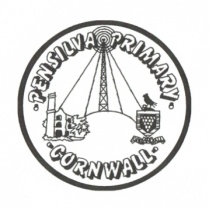 Week beginning 5th JulySchool dinner week 3This week’s diaryThis week’s diaryHello BuzzardsI hope you enjoyed the weekend. Year 6 Get Ready for Secondary School club is on Monday after school until 4pm. We will be revising any topics the children feel they would like to go over again. We will be selling ice-creams after school for 50p each, starting this week with a choice of sauce toppings!HomeworkMathletics – algebra quest.TTRS – keep practising to advance your rock status.SPaG.com – a new task has been set for each year group. Weekly spellings have been sent home. MondayMrs NoblettHello BuzzardsI hope you enjoyed the weekend. Year 6 Get Ready for Secondary School club is on Monday after school until 4pm. We will be revising any topics the children feel they would like to go over again. We will be selling ice-creams after school for 50p each, starting this week with a choice of sauce toppings!HomeworkMathletics – algebra quest.TTRS – keep practising to advance your rock status.SPaG.com – a new task has been set for each year group. Weekly spellings have been sent home. TuesdayMrs Noblett(Mrs McDowell pm)Hello BuzzardsI hope you enjoyed the weekend. Year 6 Get Ready for Secondary School club is on Monday after school until 4pm. We will be revising any topics the children feel they would like to go over again. We will be selling ice-creams after school for 50p each, starting this week with a choice of sauce toppings!HomeworkMathletics – algebra quest.TTRS – keep practising to advance your rock status.SPaG.com – a new task has been set for each year group. Weekly spellings have been sent home. Wednesday Mrs NoblettHello BuzzardsI hope you enjoyed the weekend. Year 6 Get Ready for Secondary School club is on Monday after school until 4pm. We will be revising any topics the children feel they would like to go over again. We will be selling ice-creams after school for 50p each, starting this week with a choice of sauce toppings!HomeworkMathletics – algebra quest.TTRS – keep practising to advance your rock status.SPaG.com – a new task has been set for each year group. Weekly spellings have been sent home. ThursdayMrs NoblettHello BuzzardsI hope you enjoyed the weekend. Year 6 Get Ready for Secondary School club is on Monday after school until 4pm. We will be revising any topics the children feel they would like to go over again. We will be selling ice-creams after school for 50p each, starting this week with a choice of sauce toppings!HomeworkMathletics – algebra quest.TTRS – keep practising to advance your rock status.SPaG.com – a new task has been set for each year group. Weekly spellings have been sent home. FridayMrs NoblettUpcoming dates: Monday - Get ready for secondary school clubThursday – Liskeard College transition dayOther information Please feel free to send us an email if you have any questions or concerns: nnoblett@pensilva.cornwall.sch.uk  Do not forget the school website; http://pensilva.eschools.co.uk/website for information on school events, policies and newsletters or our Facebook page; Pensilva Primary School for updates. Other information Please feel free to send us an email if you have any questions or concerns: nnoblett@pensilva.cornwall.sch.uk  Do not forget the school website; http://pensilva.eschools.co.uk/website for information on school events, policies and newsletters or our Facebook page; Pensilva Primary School for updates. Other information Please feel free to send us an email if you have any questions or concerns: nnoblett@pensilva.cornwall.sch.uk  Do not forget the school website; http://pensilva.eschools.co.uk/website for information on school events, policies and newsletters or our Facebook page; Pensilva Primary School for updates. 